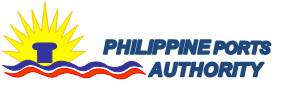 PMO-NCR NorthREQUEST FOR QUOTATIONThe Philippine Ports Authority, Port Management Office of NCR North (PPA-PMO-NCR North) through its Bids and /Awards Committee for the Procurement of Goods and Services (BACS-GS), will undertake procurement of service to conduct “Repair and Replacement of Parts of Toyota Hi-Lux with Plate No. SEK-267” in accordance with section 52.1.b of the Revised Implementing Rules and Regulations of Republic Act No. 9184.  The details of the project are the following:Name of Project	:	Repair and Replacement of Parts of Toyota Hi-Lux with Plate No. SEK-267RIV Reference No.	:	NCRN2016-599Delivery Site		:	Philippine Ports Authority, PMO-NCR North Administration Bldg., Marcos Road, North Harbor, Tondo, ManilaScope of Works		:Approved Budget 	for the Contract		:	Php 105,000.00Source of Fund		:	PPA Corporate FundsThe duly accomplished Price Quotation Form (Annex “A”) and the certified true copy of the following documents must be placed in a sealed envelope and submitted in accordance with Item No. 3 hereof:SEC / DTI /CDA RegistrationBIR/VAT RegistrationPhilGEPS Registration CertificateValid Mayor’s PermitNon-submission of any of the above required documents shall be a ground for disqualification. 	Original copies of documents should be presented during the conduct of the scheduled Post Qualification.  Failure to comply with the presentation of the original copies of required documents shall mean disqualification and the BAC shall conduct the Post Qualification of the next bidder with the Lowest Calculated Bid.All quotations may be submitted by mail, courier or hand carried on or before 5:00 p.m. of November 14, 2016 to the Supply Unit, G/F, PPA PMO-NCR North Administration Bldg., Marcos Road, North Harbor, Tondo, Manila addressed to:WILLY F. DE JESUSChairpersonBAC-GS, Philippine Ports AuthorityPMO-NCR North,Marcos Road, North Harbor,Tondo, ManilaAll quotations shall be inclusive of the applicable 12% Value Added Tax (VAT) and shall be valid for a period of ninety (90) days from the deadline of submission of quotations.Any interlineations, erasures or overwriting shall be valid only if they are signed or initialed by the Supplier or his/her duly authorized representative.  Prospective bidder shall be a duly licensed Filipino citizen/sole proprietorship, partnership, corporation, cooperative duly organized under the laws of the Philippines or a joint venture with at least sixty percent (60%) interest or outstanding capital stock belongs to Filipino business partner.PMO-NCR North reserves the right to reject any or all quotations at any time prior to award of the project without thereby incurring any liability to the affected proponents and to waive any minor defects therein, and to accept quotation as may be considered advantageous to the government.For further information, you may contact, MR. ROBERTO R. TAN, Head, BAC Secretariat at Telephone No. 241-3858 or 245-2929.(SGD)WILLY F. DE JESUSChairpersonPMO-NCR North BAC-GSDATE OF PUBLICATON: November 07 - 14, 20161 unitGeneral engine overhaul and Replacement of spare parts1 unitReplacement of Brand New Alternator Unit1 unitACU System Repaira.  Replacement of ACU Compressor Assyb.  Replacement of Expansion Valvec.  Replacement of Filter Drier1 lotd.  General Cleaning of Evaporator and Flushing       of ALC systeme.   Recharging Freon (R134a)LABOR